LES PASSEJAÏRES DE VARILHES                    				  	 FICHE ITINÉRAIRESAVERDUN n° 35"Cette fiche participe à la constitution d'une mémoire des itinéraires proposés par les animateurs du club. Eux seuls y ont accès. Ils s'engagent à ne pas la diffuser en dehors du club."Date de la dernière mise à jour : 10 janvier 2022La carte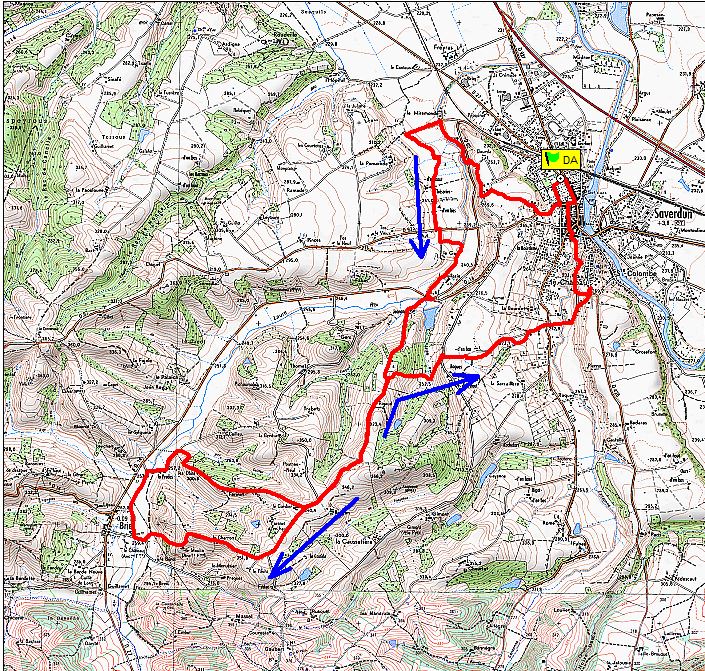 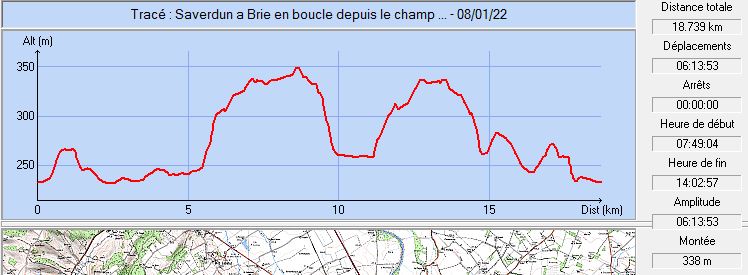 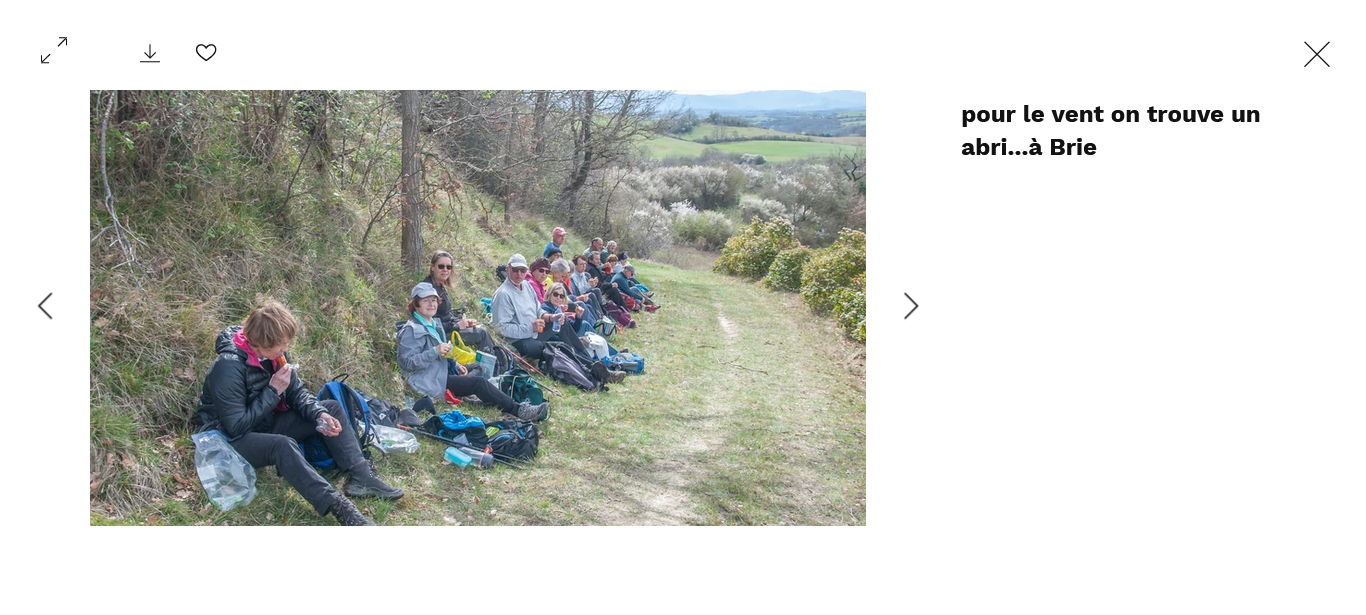 Mars 2022 : Repas à l’abri du vent au-dessus de … BrieCommune de départ et dénomination de l’itinéraire : Saverdun – Place du Champ de Mars – De Saverdun (Champs de Mars) à Brie en boucleDate, animateur(trice), nombre de participants (éventuel) :08.01.2022 – J Gaillard (Reconnaissance)20.03.2022 – J. Gaillard – 18 participants (Reportage photos)L’itinéraire est décrit sur les supports suivants : Office de tourisme intercommunal des Portes d’Ariège – Topo-guide – Balade autour du château – Circuit n° 6 (Pour une partie)Office de tourisme intercommunal des Portes d’Ariège – Topo-guide – Les boucles de La Laure – Circuit n° 1 (Pour une partie)Classification, temps de parcours, dénivelé positif, distance, durée :Marcheur – 4h30 – 300 m – 19 km – Journée                           Indice d’effort :  56  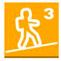 Balisage : Jaune et nombreux poteaux directionnelsParticularité(s) : Ce parcours est une fusion de deux boucles à la demi-journée décrites sur les fiches Saverdun n° 32 et Saverdun n° 34.Site ou point remarquable :Superbes points de vue sur les Pyrénées, jusqu’au Pic du Midi de Bigorre par temps clair, Plusieurs jolis calvairesL’église de Brie, le cimetière avec la pierre tombale du général d’empire le Baron François Goulus.Le cheminement sur les bords de la Laure  à trois reprises (Sentiers nettoyés et sécurisés – Observation de janvier et mars 2022).Ruine d’une des tours du château de Saverdun démantelé (Petit détour à faire par le quartier du château)Les vieux quartiers de Saverdun après la traversée du ruisseau de LansonneTrace GPS : Oui Distance entre la gare de Varilhes et le lieu de départ : 30 kmObservation(s) : Franchissement de l’Aure par un gué à hauteur de La Miremonde.Une partie, non négligeable, du parcours sur route asphaltée.